Publicado en Paracuellos (Madrid) el 22/09/2021 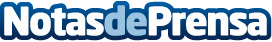 El colegio Miramadrid se compromete con la sostenibilidad instalando una planta fotovoltaica Con este proyecto, el centro educativo reafirma su compromiso con el medioambiente reduciendo su huella de carbono en 116,64 Tn de Co2 anuales, lo que equivale a la plantación de 8.493 árboles. La energía solar repercutirá en un ahorro de más del 60% en la factura de la luzDatos de contacto:SchoolMarket910099429Nota de prensa publicada en: https://www.notasdeprensa.es/el-colegio-miramadrid-se-compromete-con-la Categorias: Madrid Ecología Sector Energético Actualidad Empresarial http://www.notasdeprensa.es